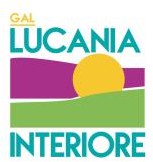 Bando sottomisura 19.2.A.7.4.1 per le Comunità della Lucania interiore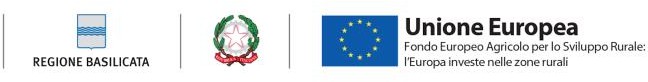 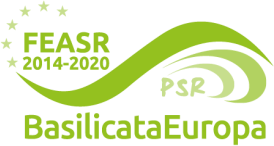 N.N. prot.DataN. domandaCUUACOMUNEPUNTEGGIOIMPORTOFINANZIAMENTO19418/03/19544425004237983000190765Castelsaraceno9098.000,00 €25905/03/20244425004012683000570776San MauroForte8498.000,00 €36908/03/20244425004213080001220773Calciano8498.000,00 €49718/03/20244425004052283001130778Accettura8498.000,00 €57411/03/20244425004177780004090769Marsico Nuovo8196.996,77 €68114/03/20244425004240380002860775Tricarico8197.960,00 €79215/03/20244425004218983000410775Gorgoglione8097.750,00 €89618/03/20244425004227083000370771Cirigliano8098.000,00 €910118/03/20244425004238781000050765Montemurro8075.030,00 €1010218/03/20244425004235383000490777Oliveto Lucano7797.991,15 €115001/03/20244425003376681001170778Craco7497.840,00 €125705/03/20244425004042381000030767Sarconi7497.895,63 €136708/03/20244425004033200953810769San Martinod'Agri7497.902,39 €147311/03/20244425004209800182930768Viggiano7492.294,44 €157512/03/20244425004201580005710761GuardiaPerticara7497.712,00 €167914/03/20244425003319600477860779Aliano7497.712,00 €179518/03/20244425004202381000210765Armento7497.712,00 €188515/03/20244425004036582000250769Roccanova7297.750,00 €195605/03/20244425003919381000190769Grumento Nova7098.000,00 €206607/03/20244425003729681000430769San ChiricoRaparo7098.000,00 €216005/03/20244425004014280004590768Marsicovetere6898.000,00 €226808/03/2024425004073801327720767Missanello6597.712,00 €235404/03/20244425004209081000110767Spinoso6496.386,04 €246406/03/20244425004126480007370762Tramutola6497.864,23 €259818/03/20244425004064783000190773Garaguso6497.462,99 €2610418/03/20244425003842781000570762Gallicchio6497.749,99 €278014/03/20244425004216300108030776Stigliano6197.750,00 €288415/03/20244425004239580001400771Salandra6192.099,47 €299015/03/20244425003857583000810768Moliterno6192.000,00 €3010318/03/20244425004226280003290766Paterno6197.986,88 €319918/03/20244425004023382000110765Sant'Arcangelo5396.220,00 €